Nifco UK Tax Strategy - 2022IntroductionThis statement is made by Nifco UK pursuant to schedule 19 para. 16 (2) of the Finance act 2016.Nifco UK Ltd is a subsidiary of Nifco Inc. a listed company on the Tokyo stock exchange primarily manufacturing plastic parts and components for most of the worlds OEM automotive manufacturers around the globe. We understand that we have a corporate responsibility to manage our tax affairs to comply with all tax obligations and pay the right amount of tax at the right time.Approach to Tax Risk Management and GovernanceUltimate responsibility for Nifco UK tax strategy lies with the board of Nifco UK Ltd, with lead responsibility taken by the General Manager – Finance and IT.NUK seeks to reduce the level of tax risk as far as reasonably practicable by ensuring that reasonable care is applied in relation to all processes which could materially affect its compliance with its tax obligations.  These are enforced by annual external audits from our Japanese parent company as well as employing the Japanese version of Sarbanes Oxley (JSOX) internally to enforce, monitor and improve our control procedures.Attitude to Tax PlanningNifco UK manages its tax affairs & risk to be sustainable in the long term and ensure compliance with legal requirements in a manner which ensures payment of the right amount of tax.Nifco UK will seek to utilise available tax reliefs and will make elections or other choices as appropriate to minimise tax costs in line with its commercial activities and within the spirit of tax legislation.Nifco UK employs qualified  staff to manage and control its processes and utilises  the skill and knowledge  of external tax and audit advisors to give clarity to elements  where there is uncertainty in the application or interpretation  of tax law in order to support  the decision making process.Tax Compliance & RiskTax compliance is an increasingly complicated area and Nifco UK assesses its business transactions to make sure they comply with relevant tax laws. It is cognisant that as part of a global group of companies it works with its parent company, group companies to make sure that NUK operates intra-group transactions at arms-length within the principles as set out by OECD guidelines.Nifco UK utilises the knowledge and expertise of advisors to assess and benchmark its transactions to support its compliance.Nifco UK also works closely with its parent company to make sure CbC reporting on behalf of NifcoUK is filed by its parent company in line with reporting deadlines.Approach to Dealing with HMRCNifco seeks to maintain an open, professional and transparent relationship in relation to tax planning, compliance, strategy, and risks. Nifco UK commits to make full and accurate disclosures in tax returns and in correspondence with HMRC. Nifco UK shall co-operate with HMRC at all times and deal with issues in a timely and collaborative manner.Published 31st January 2022For and on behalf of Nifco UK Ltd.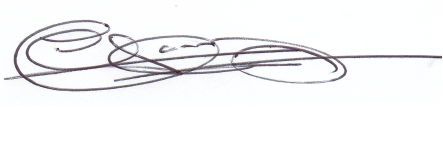 Gary ClarkFinance and IT Director